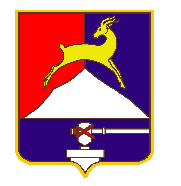 СОБРАНИЕ  ДЕПУТАТОВУСТЬ-КАТАВСКОГО ГОРОДСКОГО ОКРУГАЧЕЛЯБИНСКОЙ ОБЛАСТИСемнадцатое заседание РЕШЕНИЕОт  08.12.2021         №   154                                                  г. Усть-Катав   Об утверждении регулируемого тарифа перевозки пассажиров и багажа автомобильным транспортом общего пользования по муниципальным маршрутам на территории Усть-Катавского городского округаВ соответствии c Федеральным законом от 13.07.2015 года  № 220-ФЗ «Об организации регулярных перевозок пассажиров и багажа автомобильным транспортом и городским наземным электрическим транспортом в Российской Федерации и о внесении изменений в отдельные законодательные акты Российской Федерации», постановлением администрации Усть-Катавского городского округа от 30.01.2020 года № 111 «Об утверждении Порядка организации транспортного обслуживания населения на муниципальных маршрутах регулярных перевозок в границах Усть-Катавского городского округа», постановлением администрации Усть-Катавского городского округа от 19.04.2021 года № 598 «Об утверждении критериев, по которым осуществляется отнесение муниципальных маршрутов регулярных перевозок к социально-значимым маршрутам», Уставом Усть-Катавского городского округа, Собрание депутатов                                                 РЕШАЕТ: 1. Утвердить регулируемый тариф на перевозки пассажиров и багажа автомобильным транспортом общего пользования на территории Усть-Катавского городского округа по следующим муниципальным маршрутам:   Предельная плата за перевозку каждого места багажа, разрешенного к перевозу в автобусах муниципального сообщения, приравнивается к тарифу за одну поездку.  2. Данное решение  опубликовать в газете «Усть-Катавская неделя» и разместить  на официальном сайте Усть-Катавского городского округа www.ukgo.su.  3. Настоящее решение  вступает в силу  с  01.01.2022 года.          4.Контроль за    исполнением    настоящего    решения возложить на председателя комиссии по финансово-бюджетной и экономической политике С.Н.Федосову.Председатель Собрания депутатов Усть-Катавского городского округа                                             С.Н.ПульдяевГлава Усть-Катавского городского округа                                   С.Д.Семков № п/пНаименование маршрутаРегулируемый тариф, в руб.№ 9р«МКР – Вокзал – Шанхай»15,0№ 11р«МКР – р/д Минка - с. Минка»  МКР-р/д Минка  МКР-с.Минка  р/д Минка- с. Минка20,030,010,0№ 3/1р«МКР-Кол.сад № 2»15,0№ 7р«Центр – Кол.сад № 1»15,0№ 14р«Центр – Кол. сад  № 3»15,0